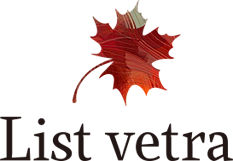 +7 499 340-91-62   www.listvetra.ru     list@listvetra.ruБриф на разработку логотипаПожалуйста, заполняйте бриф максимально подробно — это поможет нам увидеть точную картину проекта, понять задачу и добиться наилучших результатов.Мы гарантируем конфиденциальность предоставленной вами информации.Название компании — то, что требуется написать в логотипе. Языковые вариации.Область и сфера деятельности вашей компании. Идеология и основные принципы. Укажите ведущих конкурентов, если такие есть. Чем ваша компания от них отличается?Задача, которая стоит перед логотипом. Каких целей необходимо достичь?Идея логотипа. Напишите, если требуется передать определённый замысел.Фирменные цвета, которые необходимо, или желательно использовать?Ваши ассоциации с логотипом. Какие ассоциации он должен вызывать у клиентов и потребителей?Логотип состоит из знака и начертания (шрифтовой части). Каким вы видите будущий логотип?  Абстрактный знак (например, геометрические фигуры) и начертание.Примечание:  Знак с образом и начертание.Что должно быть прорисовано в знаке (здания, животные, растения, предметы)?   Монограмма. В знаке зашифровано одна или несколько букв.Примечание:  Без знака. Только название, написанное интересным или строгим шрифтомПримечание:  На усмотрение дизайнераШрифтовая часть логотипа. Какой должен быть шрифт в логотипе?  Строгий  Наклонный  Рукописный  Готический  Другой вариант  На усмотрение дизайнераПримеры логотипов, которые вам нравятся. Приведите ссылки и напишите, чем нравятся. Примеры неприятных логотипов. Приведите ссылки. Напишите, чем они вам не нравятся. Опишите стиль логотипа.  Строгий и деловой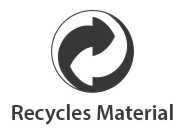 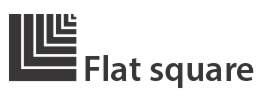   Спортивный и динамичный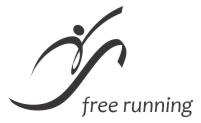 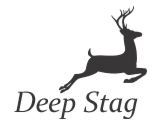   3D-стиль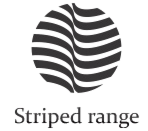 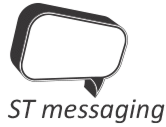   Геральдический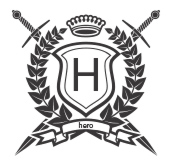 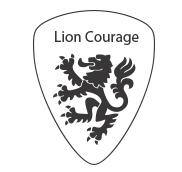   Изящный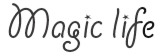 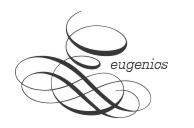   С персонажем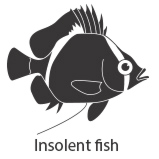 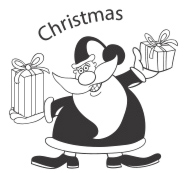   На усмотрение дизайнераДополнительные услуги (в стоимость логотипа не входят). Какие элементы фирменного стиля необходимо сделать вместе с логотипом (визитка, конверт, фирменный бланк, папка для бумаг, буклет, каталог, сувенирная продукция и т. п.)?Если у вас есть дополнения, или пожелания — напишите их.Спасибо, что уделили время! Отправите заполненный бриф на list@listvetra.ru